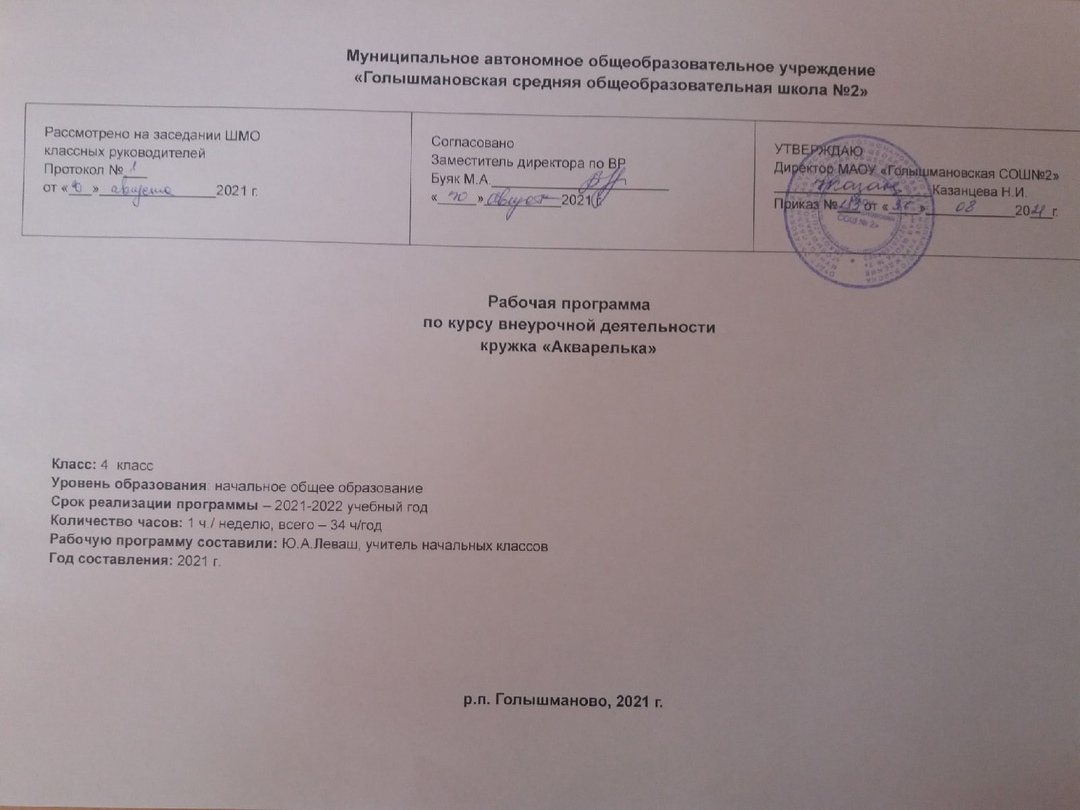 1.  Результаты  освоения курса  внеурочной  деятельности:Личностные результаты- формирование интереса (мотивации) к изобразительному искусству;-использование полученных умений в практической деятельности и повседневной жизни.-формирование коммуникативной компетентности в общении и сотрудничестве со сверстниками, взрослыми в процессе образовательной, творческой деятельности;-развитие эстетического сознания через освоение художественного наследия народов России и мира, творческой деятельности эстетического характера.-появится возможность и способность к реализации своего творческого потенциала;Метапредметные результаты     Регулятивные УУД• Проговаривать последовательность действий.• Учиться работать по предложенному учителем плану.• Учиться отличать верно выполненное задание от неверного.• Учиться совместно с учителем и другими учениками давать эмоциональную оценку деятельности класса.Основой для формирования этих действий служит соблюдение технологии оценивания образовательных достижений.    Познавательные УУД:• Ориентироваться в своей системе знаний: отличать новое от уже известного с помощью учителя.• Делать предварительный отбор источников информации.• Добывать новые знания: находить ответы на вопросы, используя свой жизненный опыт и информацию, полученную на уроке.• Перерабатывать полученную информацию: делать выводы в результате совместной работы всего класса.    Коммуникативные УУД:• Уметь пользоваться языком изобразительного искусства:а) донести свою позицию до собеседника;б) оформить свою мысль в устной и письменной форме (на уровне одного предложения или небольшого текста).• Уметь слушать и понимать высказывания собеседников.• Совместно договариваться о правилах общения и поведения в школе и на уроках изобразительного искусства и следовать им.• Учиться согласованно, работать в группе:а) учиться планировать работу в группе;б) учиться распределять работу между участниками проекта;в) понимать общую задачу проекта и точно выполнять свою часть работы;г) уметь выполнять различные роли в группе (лидера, исполнителя, критика)  Предметные результаты освоения изобразительного искусства в начальной школе проявляются в следующем:   в познавательной сфере - понимание значения искусства в жизни человека и общества; восприятие и характеристика художественных образов, представленных в произведениях искусства; умение различать основные виды и жанры пластических искусств, характеризовать их специфику; сформированность представлений о ведущих музеях России и художественных музеях своего региона;   в ценностно-эстетической сфере - умение различать и передавать в художественно-творческой "деятельности характер, эмоциональное состояние и свое отношение к природе, человеку, обществу; осознание общечеловеческих ценностей, выраженных в главных темах искусства, и отражение их в собственной художественной деятельности; умение эмоционально оценивать шедевры русского и мирового искусства (в пределах изученного); проявление устойчивого интереса к художественным традициям своего и других народов;- в коммуникативной сфере - способность высказывать суждения о художественных особенностях произведений, изображающих природу и человека в различных эмоциональных состояниях; умение обсуждать коллективные результаты художественно – творческой  деятельности;- в трудовой сфере - умение использовать различные материалы и средства художественной выразительности для передачи замысла в собственной художественной деятельности; моделирование новых образов путем трансформации известных.Обучаемые четвертого года обученияДолжны знать:разнообразие возможных выразительных средств изображения;значение понятий: живопись, графика, пейзаж, натюрморт, линейная и воздушная перспективы;различные виды декоративного творчества: батик, флористика, цветоделие;основы дизайна;творчество мастеров русского искусства: А.К. Саврасова, В.А. Серова, М.А. Врубеля, И.И. Левитана, М. В. Нестерова, К.Е. Маковского.правила создания экспозиций, основы прикладной графики.Должны уметь:работать в определённой цветовой гамме;добиваться тональной и цветовой градации при передаче объёма предметов  несложной формы;передавать пространственные планы способом загораживания;выбирать средства выражения своего замысла;рисовать кистью орнаментальные композиции растительного характера;решать художественно творческие задачи, пользуясь эскизом, техническим рисунком.                                                                         2. Содержание программыЧетвёртый год обучения. На данном этапе важной становится цель – научить детей вести исследование доступных им проблем. Развить их способность ставить перед собой задачу и осуществить её выполнение.   Целый ряд специальных заданий на наблюдение, сравнение, домысливание, фантазирование служат для формирования эмоционально-ценностного отношения к окружающему миру через художественное творчество, восприятие духовного опыта человечества – как основу приобретения личностного опыта и самосозидания. На данном этапе происходит совершенствование практических приемов и навыков изобразительного мастерства (рисунка, живописи и композиции)1)Основы изобразительной грамоты (30 часов)2) Выставки, экскурсии(4 часа)Художественные материалы. Акварель, тушь, гуашь – свободное владение ими.Рисунок. Значение рисунка в творчестве художника. Упражнения набросочного характера. Передача пространства на плоскости, представление о перспективе – линейной, воздушной.Графика. Материалы – тушь, перо, типографская краска, картон, клише, матрицы из различных материалов. Эстамп, монотипия. Создание образных работ с использованием знаний по композиции, рисунку, цветоведению.Цветоведение. Воздействие цвета на человека. Гармония цветовых отношений. Композиция. Основные правила композиции: объединение по однородным признакам;соблюдение закона ограничения;основа живой и статичной композиции;группировка элементов, обеспечение свободного пространства между группировками;подчёркивание субординации между группировками и их взаимосвязь (линией, пластикой, «Законом сцены»).Беседы по истории мировой культуры с показом иллюстративного материала. Посещение выставок. Работа на воздухе.3.Тематическое  планированиеКалендарно-тематический план 4 класс№Раздел программыПредметыЧасы1.Основы изобразительной грамоты30Вводное занятие. 1 «Впечатление о лете». 3«Облака и тучи»2«Деревья». 3«Осенний натюрморт» 6«Новогодний натюрморт».  2«Комнатные растения»4«Улицы моего города».  5Творческая аттестационная работа «Война глазами детей» 42Выставки, экскурсии4Всего34№занятияТема занятияСодержание и форма работыРезультаты  освоения курса  внеурочной  деятельностиДата проведения занятия по плануДата проведения занятия по факту1.Вводное занятие. Материалы, Инструменты. Условия безопасной работы.Формирование осознанного, уважительного и доброжелательного отношения к другому человеку, его мнению, мировоззрению, культуре; готовности и способности вести диалог с другими людьми и достигать в нем взаимопонимания;формирование коммуникативной компетентности в общении и сотрудничестве со сверстниками, взрослыми  в процессе творческой деятельности;06.092. «Впечатление о лете». (3)Рисунок – тест Фломастеры. Линии, штрихи. Построение композиции.Формирование осознанного, уважительного и доброжелательного отношения к другому человеку, его мнению, мировоззрению, культуре; готовности и способности вести диалог с другими людьми и достигать в нем взаимопонимания;формирование коммуникативной компетентности в общении и сотрудничестве со сверстниками, взрослыми  в процессе творческой деятельности;13.0920.0927.093.«Облака и тучи» (2)Принцип «от общего к частному». Воздушная перспектива. Форма, структура.Формирование осознанного, уважительного и доброжелательного отношения к другому человеку, его мнению, мировоззрению, культуре; готовности и способности вести диалог с другими людьми и достигать в нем взаимопонимания;формирование коммуникативной компетентности в общении и сотрудничестве со сверстниками, взрослыми  в процессе творческой деятельности;04.1011.104.«Деревья». (3)Пленэрные зарисовки.  Акварель, гуашь.Формирование осознанного, уважительного и доброжелательного отношения к другому человеку, его мнению, мировоззрению, культуре; готовности и способности вести диалог с другими людьми и достигать в нем взаимопонимания;формирование коммуникативной компетентности в общении и сотрудничестве со сверстниками, взрослыми  в процессе творческой деятельности;18.1001.1108.115«Осенний натюрморт» (6)Просмотр репродукций картин художников. Ассиметричная композиция. Тёплая цветовая гамма. Гуашь, акварель. Принципы естественного положения, пластика. Группировка элементов. Предметы и пространство. Живая и статическая композиция.Формирование осознанного, уважительного и доброжелательного отношения к другому человеку, его мнению, мировоззрению, культуре; готовности и способности вести диалог с другими людьми и достигать в нем взаимопонимания;формирование коммуникативной компетентности в общении и сотрудничестве со сверстниками, взрослыми  в процессе творческой деятельности;15.1122.1129.1106.1213.1220.126.«Новогодний натюрморт».  (2)Наброски графическими материалами: тушью, заострённой палочкой.Формирование осознанного, уважительного и доброжелательного отношения к другому человеку, его мнению, мировоззрению, культуре; готовности и способности вести диалог с другими людьми и достигать в нем взаимопонимания;формирование коммуникативной компетентности в общении и сотрудничестве со сверстниками, взрослыми  в процессе творческой деятельности;27.1210.017.«Комнатные растения» (4)Зарисовка растений с натуры в цвете.  Акварель.Формирование осознанного, уважительного и доброжелательного отношения к другому человеку, его мнению, мировоззрению, культуре; готовности и способности вести диалог с другими людьми и достигать в нем взаимопонимания;формирование коммуникативной компетентности в общении и сотрудничестве со сверстниками, взрослыми  в процессе творческой деятельности;8.«Улицы моего города».  (5)Просмотр репродукций картин художников, изображающих родной город. Линейная перспектива. Наброски, рисунки с натуры. Виртуальная экскурсия. Творческая работа по предварительным рисункам.Проговаривать последовательность действий.9.Творческая аттестационная работа «Война глазами детей» (4)Просмотр репродукций ко Дню Победы, особенности тематики. Свободный выбор техники и материалов.  Оформление работ к выставке. Подведение итогов года.Учиться работать по предложенному учителем плану.Основой для формирования этих действий служит соблюдение технологии оценивания образовательных достижений.10Выставки, экскурсии.(4)Экскурсия в Краеведческий музей, Мастерскую художника, Тематические выставки приезжих художников и мастеров.Учиться работать по предложенному учителем плану.Основой для формирования этих действий служит соблюдение технологии оценивания образовательных достижений.Всего часов:34